Самостоятельная работа. 9 классАлгоритм 
нахождения значения коэффициентов a, b, c по графику квадратичной функции  у=ax2 + bx + c. 9 класс. Самостоятельная работа по теме: «Графики функций»1 вариант                                                                                                                                                2 вариант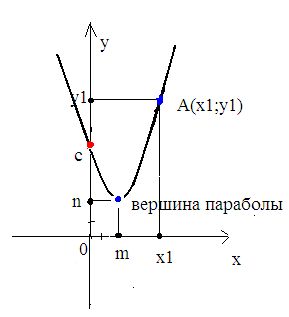 Нахождение                   коэффициента a :Нахождение коэффициента b:Нахождение  коэффициента с:1) по графику параболы  определяем координаты вершины (m,n)2) по графику параболы  определяем координаты любой точки А (х1;у1)3) подставляем эти значения в формулу квадратичной функции, заданной в другом  виде:У=a(х-m)2+n4) решаем полученное уравнение.1) Сначала находим значение коэффициента a (шаг I, смотри выше)2) В формулу для абсциссы параболы m= -  подставляем значения m и a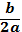 3)  Вычисляем значение коэффициента b.1)     Находим координату у точки пересечения графика параболы с осью Оу, это значение равно коэффициенту с, т.е. точка(0;с)-точка пересечения графика параболы с осью Оу.2)     Если по графику невозможно найти точку пересечения с осью Оу, то выполняем шаги I, II (находим коэффициенты a, b)3)     Подставляем найденные значения a, b ,А(х1;у1) в  уравнение у=ax2 +bx+c и находим с.Установите соответствие между графиками функций и формулами, которые их задают. Установите соответствие между графиками функций и формулами, которые их задают. 2. График какой из приведенных ниже функций изображен на рисунке? 2.  График какой из приведенных ниже функций изображен на рисунке? 3. Найдите значение  по графику функции , изображенному на рисунке. 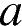 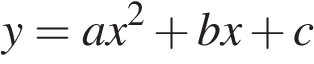 3. Найдите значение по графику функции , изображенному на рисунке. 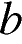 4. Найдите значение  по графику функции , изображенному на рисунке. 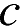 4. Найдите значение  по графику функции , изображенному на рисунке. 5.На одном из рисунков изображен график функции . Укажите номер этого рисунка. 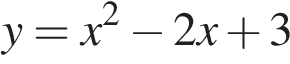 5. На одном из рисунков изображен график функции . Укажите номер этого рисунка. 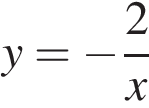 6. Установите соответствие между графиками функций и формулами, которые их задают. 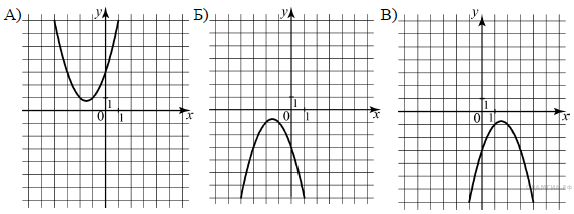 6. Установите соответствие между графиками функций и формулами, которые их задают. 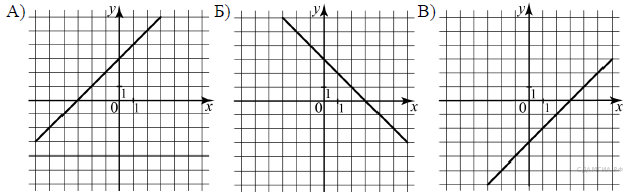 7. Найдите значение по графику функции , изображенному на рисунке. 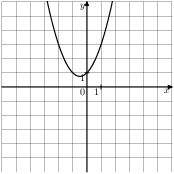 7. Найдите значение  по графику функции , изображенному на рисунке